Психолого-медико-педагогическая комиссия Павловского района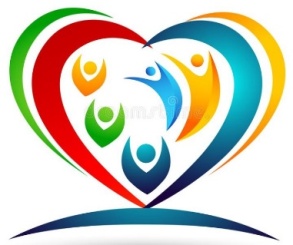 Польза пальчиковых игр«Живое общение» между взрослым и ребенком позволит наладить им эмоциональный контакт.Развитие мелкой моторики положительно сказывается на развитии малыша.Эти игры первый шаг в начале длинного  пути по развитию речи.Эти мини-спектакли развивают воображение, память, помогают ребенку раскрыться эмоционально.Правила1. Главное правило - это игра! Не забывайте об этом и не принуждайте малыша.2. Вовлекайте ребенка личным, эмоциональным примером. Играйте с удовольствием.3. Продолжительность игры должна быть посильна ребенку (5-10 минут вполне достаточно)4. Хвалите ребенка, даже если у него пока ничего не получается!Описание игр:Фонарики.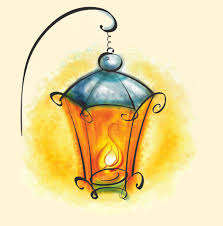                   Вот фонарики горят,                  всех ребяток веселят!                  (пальцы растопырены)                 Вдруг погасли фонари,                 (пальцы сжать в кулак)                 Ты скорей домой беги!                 (руки спрятать за спину).Кулачок.Этот пальчик - маленький,(загибаем пальцы, начиная с мизинца)Этот пальчик - слабенький,Этот пальчик - длинненький,Этот пальчик - сильненький,Этот пальчик - толстячок,Ну, а вместе - кулачок!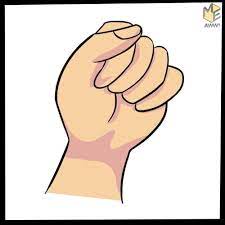 Рыбки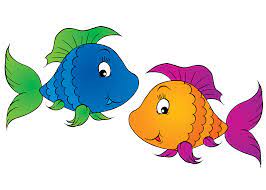 Рыбки весело резвятся(сложить две ладошки вместе)В чистой тепленькой воде(двигаем сложенными ладошками)То сожмутся, разожмутся(сжимаем руки в кулачки– разжимаем)То зароются в песке(делаем «замок»).ПальчикиПервый пальчик хочет спать,А второй уж лег в кровать,Третий пальчик прикорнул,А четвертый вдруг уснулВстали пальчики – ура!Им гулять давно пора.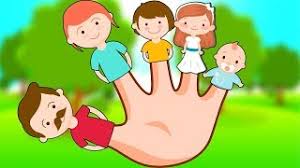 Этот пальчик – дедушка(показываем большой палец),Этот пальчик-бабушка,(показываем указательный палец),Этот пальчик- папа,(показываем средний палец),Этот пальчик – мама.(показываем безымянный палец),Этот пальчик – я(показываем мизинец),Вот и вся моя семья!Зайка Зайка, зайка, где твой хвост? (хлопаем) - Вот, вот, вот! (руки за спиной) Зайка, зайка, где твой нос? (хлопаем)- Вот, вот, вот! (показать нос) Зайка, зайка, лапы где? (хлопаем)- Вот, вот, вот! (показать нос)Зайка, зайка, ушки где? (хлопаем)-Вот, вот, вот! (показать нос)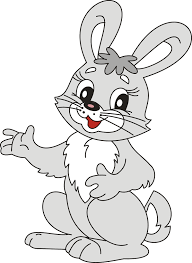        Материал подготовила        учитель-логопед ПМПК Лагун Т.В.